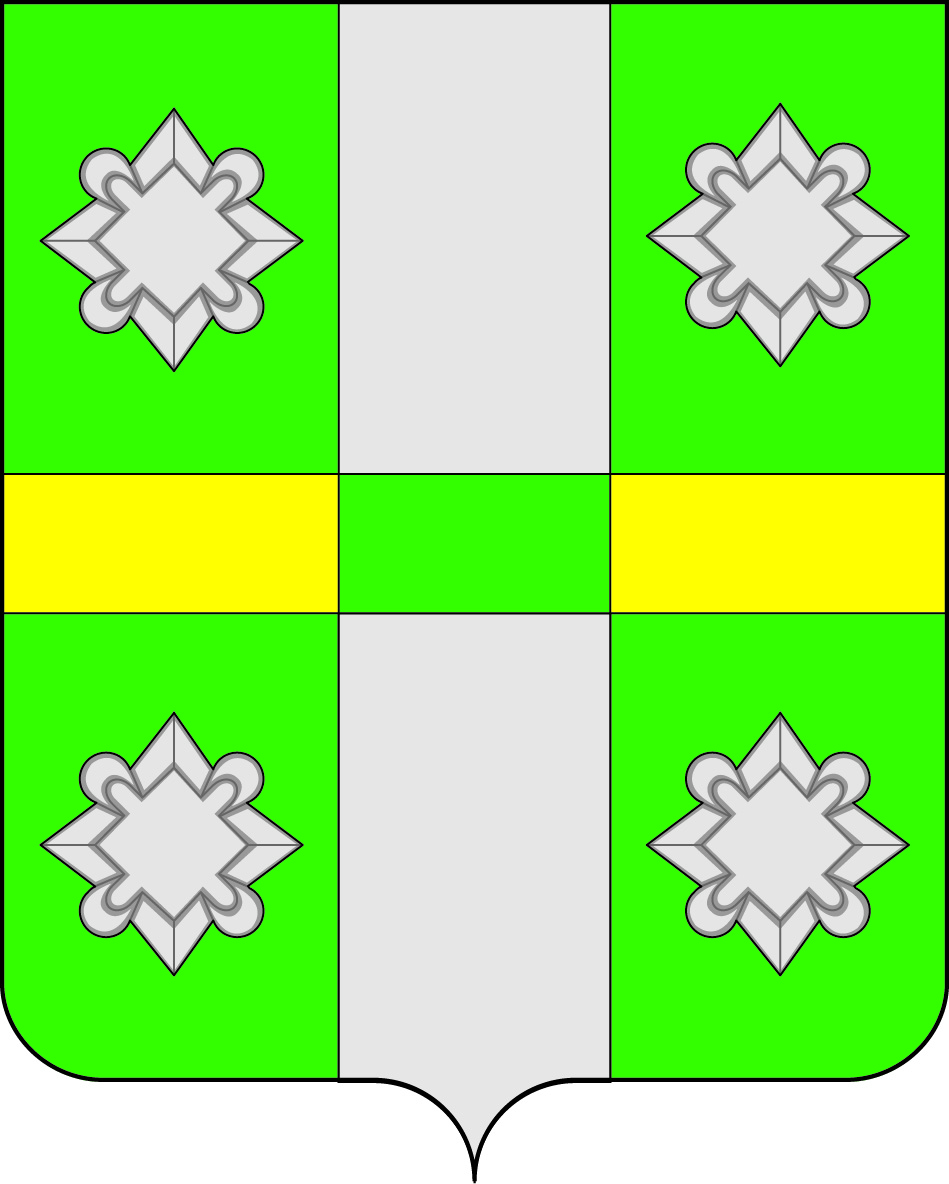 Российская ФедерацияИркутская  областьА Д М И Н И С Т Р А Ц И ЯГородского поселенияТайтурского муниципального образования                                          ПОСТАНОВЛЕНИЕот 27.12.2016 г. 		               					№ 315            п. ТайтуркаОб утверждении Перечня отдельных видов товаров, работ, услуг, их потребительских свойств (в том числе качеств) и иных характеристик (в том числе предельных цен товаров, работ, услуг), закупаемых администрацией городского поселения Тайтурского муниципального образования, в том числе подведомственными казенными учреждениямиВ соответствии с частью 5 статьи 19 Федерального закона 
от 5 апреля 2013 года № 44-ФЗ «О контрактной системе в сфере закупок товаров, работ, услуг для обеспечения государственных и муниципальных нужд», руководствуясь ст.ст. 15,17 Федерального закона от 06.10.2003 г. №  131-ФЗ «Об общих принципах организации местного самоуправления в Российской Федерации», Общими правилами определения требований к закупаемым заказчиками отдельным видам товаров, работ, услуг (в том числе предельных цен товаров, работ, услуг), утвержденными постановлением Правительства Российской Федерации от 02.09.2015 г. № 926, постановлением администрации № 211 от 27.09.2016г. «Об утверждении Требований к порядку разработки и принятия правовых актов о нормировании в сфере закупок товаров, работ, услуг для обеспечения муниципальных нужд администрации городского поселения Тайтурского муниципального образования, содержанию указанных актов и обеспечению их исполнения»,  постановлением администрации № 249 от 28.10.2016г. «Об утверждении Правил определения требований к отдельным видам товаров, работ, услуг (в том числе предельных цены товаров, работ, услуг), закупаемым администрацией городского поселения Тайтурского муниципального образования, в том числе подведомственными казенными учреждениями», Уставом городского поселения Тайтурского муниципального образования, администрация городского поселения Тайтурского муниципального образования ПОСТАНОВЛЯЕТ:Утвердить Перечень отдельных видов товаров, работ, услуг, их потребительские свойства (в том числе качество) и иные характеристики (в том числе предельные цены товаров, работ, услуг), закупаемых администрацией городского поселения Тайтурского муниципального образования, в том числе подведомственными казенными учреждениями  (приложение № 1).Настоящее постановление вступает в силу со дня подписания.Ведущему специалисту администрации по кадровым вопросам и делопроизводству опубликовать настоящее постановление в газете «Новости» и разместить на официальном сайте администрации городского поселения Тайтурского муниципального образования в информационно-телекоммуникационной сети «Интернет».Контроль за исполнением настоящего постановления возложить на заместителя городского поселения Тайтурского муниципального образования Т.И. Лавик.Глава городского поселения Тайтурского муниципального образования			Е.А. АртёмовПриложение № 1 к постановлению администрации№ 315 от  27.12.2016г. Перечень отдельных видов товаров,  работ,  услуг,  их  потребительские свойства(в том числе качество) и иные характеристики (в том числе предельные ценытоваров, работ, услуг), закупаемых администрацией городского поселения Тайтурского муниципального образования, в том числе подведомственными казенными учреждениямиN п/пКод по ОКПД 2Наименование отдельного вида товаров, работ, услугЕдиница измеренияЕдиница измеренияЕдиница измеренияТребования к потребительским свойствам (в том числе качеству) и иным характеристикам (в том числе предельные цены), определенные в обязательном перечне отдельных видов товаров, работ, услуг, их потребительских свойств и иных характеристик, а также значений таких свойств и характеристик (в том числе предельных цен товаров, работ, услуг) (далее - обязательный перечень)Требования к потребительским свойствам (в том числе качеству) и иным характеристикам (в том числе предельные цены), определенные в обязательном перечне отдельных видов товаров, работ, услуг, их потребительских свойств и иных характеристик, а также значений таких свойств и характеристик (в том числе предельных цен товаров, работ, услуг) (далее - обязательный перечень)Требования к потребительским свойствам (в том числе качеству) и иным характеристикам (в том числе предельные цены), определенные в обязательном перечне отдельных видов товаров, работ, услуг, их потребительских свойств и иных характеристик, а также значений таких свойств и характеристик (в том числе предельных цен товаров, работ, услуг) (далее - обязательный перечень)Требования к потребительским свойствам (в том числе качеству) и иным характеристикам (в том числе предельные цены), утвержденные государственным органом Иркутской областиТребования к потребительским свойствам (в том числе качеству) и иным характеристикам (в том числе предельные цены), утвержденные государственным органом Иркутской областиТребования к потребительским свойствам (в том числе качеству) и иным характеристикам (в том числе предельные цены), утвержденные государственным органом Иркутской областиТребования к потребительским свойствам (в том числе качеству) и иным характеристикам (в том числе предельные цены), утвержденные государственным органом Иркутской областиТребования к потребительским свойствам (в том числе качеству) и иным характеристикам (в том числе предельные цены), утвержденные государственным органом Иркутской областиТребования к потребительским свойствам (в том числе качеству) и иным характеристикам (в том числе предельные цены), утвержденные государственным органом Иркутской областиТребования к потребительским свойствам (в том числе качеству) и иным характеристикам (в том числе предельные цены), утвержденные государственным органом Иркутской областиТребования к потребительским свойствам (в том числе качеству) и иным характеристикам (в том числе предельные цены), утвержденные государственным органом Иркутской областиТребования к потребительским свойствам (в том числе качеству) и иным характеристикам (в том числе предельные цены), утвержденные государственным органом Иркутской областиТребования к потребительским свойствам (в том числе качеству) и иным характеристикам (в том числе предельные цены), утвержденные государственным органом Иркутской областиN п/пКод по ОКПД 2Наименование отдельного вида товаров, работ, услугкод по ОКЕИнаименованиенаименованиехарактеристиказначение характеристикизначение характеристикихарактеристикахарактеристикахарактеристиказначение характеристикиобоснование отклонения значения характеристики от определенного в обязательном перечнеобоснование отклонения значения характеристики от определенного в обязательном перечнеобоснование отклонения значения характеристики от определенного в обязательном перечнефункциональное назначение*функциональное назначение*функциональное назначение*Отдельные виды товаров, работ, услуг, включенные в обязательный переченьОтдельные виды товаров, работ, услуг, включенные в обязательный переченьОтдельные виды товаров, работ, услуг, включенные в обязательный переченьОтдельные виды товаров, работ, услуг, включенные в обязательный переченьОтдельные виды товаров, работ, услуг, включенные в обязательный переченьОтдельные виды товаров, работ, услуг, включенные в обязательный переченьОтдельные виды товаров, работ, услуг, включенные в обязательный переченьОтдельные виды товаров, работ, услуг, включенные в обязательный переченьОтдельные виды товаров, работ, услуг, включенные в обязательный переченьОтдельные виды товаров, работ, услуг, включенные в обязательный переченьОтдельные виды товаров, работ, услуг, включенные в обязательный переченьОтдельные виды товаров, работ, услуг, включенные в обязательный переченьОтдельные виды товаров, работ, услуг, включенные в обязательный переченьОтдельные виды товаров, работ, услуг, включенные в обязательный переченьОтдельные виды товаров, работ, услуг, включенные в обязательный переченьОтдельные виды товаров, работ, услуг, включенные в обязательный переченьОтдельные виды товаров, работ, услуг, включенные в обязательный переченьОтдельные виды товаров, работ, услуг, включенные в обязательный переченьОтдельные виды товаров, работ, услуг, включенные в обязательный переченьВсе категории должностейВсе категории должностейВсе категории должностейВсе категории должностейВсе категории должностей1.26.20.11Компьютеры портативные массой не более 10 кг, такие как ноутбуки, планшетные компьютеры, карманные компьютеры, в том числе совмещающие функции мобильного телефонного аппарата, электронные записные книжки и аналогичная компьютерная техника39дюймдюймразмер и тип экрана, вес, тип процессора, частота процессора, размер оперативной памяти, объем накопителя, тип жесткого диска, оптический привод, наличие модулей Wi-Fi, Bluetooth, поддержки 3G (UMTS), тип видеоадаптера, время работы, операционная система, предустановленное программное обеспечение, предельная ценане определеныне определеныРазмер экранаРазмер экранаРазмер экрана7-187-187-18ХХХХ1.26.20.11Компьютеры портативные массой не более 10 кг, такие как ноутбуки, планшетные компьютеры, карманные компьютеры, в том числе совмещающие функции мобильного телефонного аппарата, электронные записные книжки и аналогичная компьютерная техникаразмер и тип экрана, вес, тип процессора, частота процессора, размер оперативной памяти, объем накопителя, тип жесткого диска, оптический привод, наличие модулей Wi-Fi, Bluetooth, поддержки 3G (UMTS), тип видеоадаптера, время работы, операционная система, предустановленное программное обеспечение, предельная ценане определеныне определеныТип экранаТип экранаТип экранаДопустимо любое соотношениеДопустимо любое соотношениеДопустимо любое соотношениеХХХХ1.26.20.11Компьютеры портативные массой не более 10 кг, такие как ноутбуки, планшетные компьютеры, карманные компьютеры, в том числе совмещающие функции мобильного телефонного аппарата, электронные записные книжки и аналогичная компьютерная техника166килограммкилограммразмер и тип экрана, вес, тип процессора, частота процессора, размер оперативной памяти, объем накопителя, тип жесткого диска, оптический привод, наличие модулей Wi-Fi, Bluetooth, поддержки 3G (UMTS), тип видеоадаптера, время работы, операционная система, предустановленное программное обеспечение, предельная ценане определеныне определенывесвесвесДо 5 кг.До 5 кг.До 5 кг.ХХХХ1.26.20.11Компьютеры портативные массой не более 10 кг, такие как ноутбуки, планшетные компьютеры, карманные компьютеры, в том числе совмещающие функции мобильного телефонного аппарата, электронные записные книжки и аналогичная компьютерная техникаразмер и тип экрана, вес, тип процессора, частота процессора, размер оперативной памяти, объем накопителя, тип жесткого диска, оптический привод, наличие модулей Wi-Fi, Bluetooth, поддержки 3G (UMTS), тип видеоадаптера, время работы, операционная система, предустановленное программное обеспечение, предельная ценане определеныне определеныТип процессораТип процессораТип процессораНе ниже Intel Core i3 или эквивалент (ноутбук)Не ниже Intel Core i3 или эквивалент (ноутбук)Не ниже Intel Core i3 или эквивалент (ноутбук)ХХХХ1.26.20.11Компьютеры портативные массой не более 10 кг, такие как ноутбуки, планшетные компьютеры, карманные компьютеры, в том числе совмещающие функции мобильного телефонного аппарата, электронные записные книжки и аналогичная компьютерная техника2931гигагерцгигагерцразмер и тип экрана, вес, тип процессора, частота процессора, размер оперативной памяти, объем накопителя, тип жесткого диска, оптический привод, наличие модулей Wi-Fi, Bluetooth, поддержки 3G (UMTS), тип видеоадаптера, время работы, операционная система, предустановленное программное обеспечение, предельная ценане определеныне определенычастота процессорачастота процессорачастота процессораОт 3 ГГцОт 3 ГГцОт 3 ГГцХХХХ1.26.20.11Компьютеры портативные массой не более 10 кг, такие как ноутбуки, планшетные компьютеры, карманные компьютеры, в том числе совмещающие функции мобильного телефонного аппарата, электронные записные книжки и аналогичная компьютерная техника2553гигабайтгигабайтразмер и тип экрана, вес, тип процессора, частота процессора, размер оперативной памяти, объем накопителя, тип жесткого диска, оптический привод, наличие модулей Wi-Fi, Bluetooth, поддержки 3G (UMTS), тип видеоадаптера, время работы, операционная система, предустановленное программное обеспечение, предельная ценане определеныне определеныразмер оперативной памятиразмер оперативной памятиразмер оперативной памятиот 2 до 8 Гбот 2 до 8 Гбот 2 до 8 ГбХХХХ1.26.20.11Компьютеры портативные массой не более 10 кг, такие как ноутбуки, планшетные компьютеры, карманные компьютеры, в том числе совмещающие функции мобильного телефонного аппарата, электронные записные книжки и аналогичная компьютерная техникаразмер и тип экрана, вес, тип процессора, частота процессора, размер оперативной памяти, объем накопителя, тип жесткого диска, оптический привод, наличие модулей Wi-Fi, Bluetooth, поддержки 3G (UMTS), тип видеоадаптера, время работы, операционная система, предустановленное программное обеспечение, предельная ценане определеныне определеныобъем накопителяобъем накопителяобъем накопителяот 500 Гб до 1 Тб (ноутбук); от 16 Гб (планшет)от 500 Гб до 1 Тб (ноутбук); от 16 Гб (планшет)от 500 Гб до 1 Тб (ноутбук); от 16 Гб (планшет)ХХХХ1.26.20.11Компьютеры портативные массой не более 10 кг, такие как ноутбуки, планшетные компьютеры, карманные компьютеры, в том числе совмещающие функции мобильного телефонного аппарата, электронные записные книжки и аналогичная компьютерная техникаразмер и тип экрана, вес, тип процессора, частота процессора, размер оперативной памяти, объем накопителя, тип жесткого диска, оптический привод, наличие модулей Wi-Fi, Bluetooth, поддержки 3G (UMTS), тип видеоадаптера, время работы, операционная система, предустановленное программное обеспечение, предельная ценане определеныне определенытип жесткого дискатип жесткого дискатип жесткого дискадопустимо любое соотношениедопустимо любое соотношениедопустимо любое соотношениеХХХХ1.26.20.11Компьютеры портативные массой не более 10 кг, такие как ноутбуки, планшетные компьютеры, карманные компьютеры, в том числе совмещающие функции мобильного телефонного аппарата, электронные записные книжки и аналогичная компьютерная техникаразмер и тип экрана, вес, тип процессора, частота процессора, размер оперативной памяти, объем накопителя, тип жесткого диска, оптический привод, наличие модулей Wi-Fi, Bluetooth, поддержки 3G (UMTS), тип видеоадаптера, время работы, операционная система, предустановленное программное обеспечение, предельная ценане определеныне определеныоптический приводоптический приводоптический приводдопустимодопустимодопустимоХХХХ1.26.20.11Компьютеры портативные массой не более 10 кг, такие как ноутбуки, планшетные компьютеры, карманные компьютеры, в том числе совмещающие функции мобильного телефонного аппарата, электронные записные книжки и аналогичная компьютерная техникаразмер и тип экрана, вес, тип процессора, частота процессора, размер оперативной памяти, объем накопителя, тип жесткого диска, оптический привод, наличие модулей Wi-Fi, Bluetooth, поддержки 3G (UMTS), тип видеоадаптера, время работы, операционная система, предустановленное программное обеспечение, предельная ценане определеныне определеныналичие модулей Wi-Fi, Bluetooth, поддержки 3G (UMTS)наличие модулей Wi-Fi, Bluetooth, поддержки 3G (UMTS)наличие модулей Wi-Fi, Bluetooth, поддержки 3G (UMTS)допустимодопустимодопустимоХХХХ1.26.20.11Компьютеры портативные массой не более 10 кг, такие как ноутбуки, планшетные компьютеры, карманные компьютеры, в том числе совмещающие функции мобильного телефонного аппарата, электронные записные книжки и аналогичная компьютерная техникаразмер и тип экрана, вес, тип процессора, частота процессора, размер оперативной памяти, объем накопителя, тип жесткого диска, оптический привод, наличие модулей Wi-Fi, Bluetooth, поддержки 3G (UMTS), тип видеоадаптера, время работы, операционная система, предустановленное программное обеспечение, предельная ценане определеныне определенытип видеоадаптератип видеоадаптератип видеоадаптераинтегрированныйинтегрированныйинтегрированныйХХХХ1.26.20.11Компьютеры портативные массой не более 10 кг, такие как ноутбуки, планшетные компьютеры, карманные компьютеры, в том числе совмещающие функции мобильного телефонного аппарата, электронные записные книжки и аналогичная компьютерная техника356часчасразмер и тип экрана, вес, тип процессора, частота процессора, размер оперативной памяти, объем накопителя, тип жесткого диска, оптический привод, наличие модулей Wi-Fi, Bluetooth, поддержки 3G (UMTS), тип видеоадаптера, время работы, операционная система, предустановленное программное обеспечение, предельная ценане определеныне определенывремя работывремя работывремя работыне менее 5 часовне менее 5 часовне менее 5 часовХХХХ1.26.20.11Компьютеры портативные массой не более 10 кг, такие как ноутбуки, планшетные компьютеры, карманные компьютеры, в том числе совмещающие функции мобильного телефонного аппарата, электронные записные книжки и аналогичная компьютерная техникаразмер и тип экрана, вес, тип процессора, частота процессора, размер оперативной памяти, объем накопителя, тип жесткого диска, оптический привод, наличие модулей Wi-Fi, Bluetooth, поддержки 3G (UMTS), тип видеоадаптера, время работы, операционная система, предустановленное программное обеспечение, предельная ценане определеныне определеныоперационная системаоперационная системаоперационная системане ниже Windows 10 или эквивалентне ниже Windows 10 или эквивалентне ниже Windows 10 или эквивалентХХХХ1.26.20.11Компьютеры портативные массой не более 10 кг, такие как ноутбуки, планшетные компьютеры, карманные компьютеры, в том числе совмещающие функции мобильного телефонного аппарата, электронные записные книжки и аналогичная компьютерная техникаразмер и тип экрана, вес, тип процессора, частота процессора, размер оперативной памяти, объем накопителя, тип жесткого диска, оптический привод, наличие модулей Wi-Fi, Bluetooth, поддержки 3G (UMTS), тип видеоадаптера, время работы, операционная система, предустановленное программное обеспечение, предельная ценане определеныне определеныпредустановленное программное обеспечениепредустановленное программное обеспечениепредустановленное программное обеспечениедопустимодопустимодопустимоХХХХ1.26.20.11Компьютеры портативные массой не более 10 кг, такие как ноутбуки, планшетные компьютеры, карманные компьютеры, в том числе совмещающие функции мобильного телефонного аппарата, электронные записные книжки и аналогичная компьютерная техника383рубльрубльпредельная ценане более 40,0 тыс.не более 40,0 тыс.Предельная ценаПредельная ценаПредельная ценане более 40,0 тыс.не более 40,0 тыс.не более 40,0 тыс.ХХХХ2.26.20.15Машины вычислительные электронные цифровые прочие, содержащие или не содержащие в одном корпусе одно или два из следующих устройств для автоматической обработки данных: запоминающие устройства, устройства ввода, устройства выводаВсе категории должностейВсе категории должностейВсе категории должностейВсе категории должностейВсе категории должностейВсе категории должностейХХХХ2.26.20.15Машины вычислительные электронные цифровые прочие, содержащие или не содержащие в одном корпусе одно или два из следующих устройств для автоматической обработки данных: запоминающие устройства, устройства ввода, устройства выводаразмер и тип экрана, вес, тип процессора, частота процессора, размер оперативной памяти, объем накопителя, тип жесткого диска, оптический привод, наличие модулей Wi-Fi, Bluetooth, поддержки 3G (UMTS), тип видеоадаптера, время работы, операционная система, предустановленное программное обеспечение, предельная ценане определеныне определенытип (моноблок/системный блок и монитор)тип (моноблок/системный блок и монитор)тип (моноблок/системный блок и монитор)моноблок/системный блок и монитормоноблок/системный блок и монитормоноблок/системный блок и мониторХХХХ2.26.20.15Машины вычислительные электронные цифровые прочие, содержащие или не содержащие в одном корпусе одно или два из следующих устройств для автоматической обработки данных: запоминающие устройства, устройства ввода, устройства вывода39дюймдюймразмер и тип экрана, вес, тип процессора, частота процессора, размер оперативной памяти, объем накопителя, тип жесткого диска, оптический привод, наличие модулей Wi-Fi, Bluetooth, поддержки 3G (UMTS), тип видеоадаптера, время работы, операционная система, предустановленное программное обеспечение, предельная ценане определеныне определеныразмер экрана/монитораразмер экрана/монитораразмер экрана/монитораот 19” – 23”от 19” – 23”от 19” – 23”ХХХХ2.26.20.15Машины вычислительные электронные цифровые прочие, содержащие или не содержащие в одном корпусе одно или два из следующих устройств для автоматической обработки данных: запоминающие устройства, устройства ввода, устройства выводаразмер и тип экрана, вес, тип процессора, частота процессора, размер оперативной памяти, объем накопителя, тип жесткого диска, оптический привод, наличие модулей Wi-Fi, Bluetooth, поддержки 3G (UMTS), тип видеоадаптера, время работы, операционная система, предустановленное программное обеспечение, предельная ценане определеныне определенытип процессоратип процессоратип процессоране ниже Intel Core i3 или эквивалентне ниже Intel Core i3 или эквивалентне ниже Intel Core i3 или эквивалентХХХХ2.26.20.15Машины вычислительные электронные цифровые прочие, содержащие или не содержащие в одном корпусе одно или два из следующих устройств для автоматической обработки данных: запоминающие устройства, устройства ввода, устройства вывода2931гигагерцгигагерцразмер и тип экрана, вес, тип процессора, частота процессора, размер оперативной памяти, объем накопителя, тип жесткого диска, оптический привод, наличие модулей Wi-Fi, Bluetooth, поддержки 3G (UMTS), тип видеоадаптера, время работы, операционная система, предустановленное программное обеспечение, предельная ценане определеныне определенычастота процессорачастота процессорачастота процессораот 3 ГГцот 3 ГГцот 3 ГГцХХХХ2.26.20.15Машины вычислительные электронные цифровые прочие, содержащие или не содержащие в одном корпусе одно или два из следующих устройств для автоматической обработки данных: запоминающие устройства, устройства ввода, устройства вывода2553гигабайтгигабайтразмер и тип экрана, вес, тип процессора, частота процессора, размер оперативной памяти, объем накопителя, тип жесткого диска, оптический привод, наличие модулей Wi-Fi, Bluetooth, поддержки 3G (UMTS), тип видеоадаптера, время работы, операционная система, предустановленное программное обеспечение, предельная ценане определеныне определеныразмер оперативной памятиразмер оперативной памятиразмер оперативной памятиот 2 до 8 Гбот 2 до 8 Гбот 2 до 8 ГбХХХХ2.26.20.15Машины вычислительные электронные цифровые прочие, содержащие или не содержащие в одном корпусе одно или два из следующих устройств для автоматической обработки данных: запоминающие устройства, устройства ввода, устройства вывода2553гигабайтгигабайтразмер и тип экрана, вес, тип процессора, частота процессора, размер оперативной памяти, объем накопителя, тип жесткого диска, оптический привод, наличие модулей Wi-Fi, Bluetooth, поддержки 3G (UMTS), тип видеоадаптера, время работы, операционная система, предустановленное программное обеспечение, предельная ценане определеныне определеныобъем накопителяобъем накопителяобъем накопителяот 500 Гб до 2 Тбот 500 Гб до 2 Тбот 500 Гб до 2 ТбХХХХ2.26.20.15Машины вычислительные электронные цифровые прочие, содержащие или не содержащие в одном корпусе одно или два из следующих устройств для автоматической обработки данных: запоминающие устройства, устройства ввода, устройства выводаразмер и тип экрана, вес, тип процессора, частота процессора, размер оперативной памяти, объем накопителя, тип жесткого диска, оптический привод, наличие модулей Wi-Fi, Bluetooth, поддержки 3G (UMTS), тип видеоадаптера, время работы, операционная система, предустановленное программное обеспечение, предельная ценане определеныне определенытип жесткого дискатип жесткого дискатип жесткого дискаSSD или HDDSSD или HDDSSD или HDDХХХХ2.26.20.15Машины вычислительные электронные цифровые прочие, содержащие или не содержащие в одном корпусе одно или два из следующих устройств для автоматической обработки данных: запоминающие устройства, устройства ввода, устройства выводаразмер и тип экрана, вес, тип процессора, частота процессора, размер оперативной памяти, объем накопителя, тип жесткого диска, оптический привод, наличие модулей Wi-Fi, Bluetooth, поддержки 3G (UMTS), тип видеоадаптера, время работы, операционная система, предустановленное программное обеспечение, предельная ценане определеныне определеныоптический приводоптический приводоптический приводдопустимодопустимодопустимоХХХХ2.26.20.15Машины вычислительные электронные цифровые прочие, содержащие или не содержащие в одном корпусе одно или два из следующих устройств для автоматической обработки данных: запоминающие устройства, устройства ввода, устройства выводаразмер и тип экрана, вес, тип процессора, частота процессора, размер оперативной памяти, объем накопителя, тип жесткого диска, оптический привод, наличие модулей Wi-Fi, Bluetooth, поддержки 3G (UMTS), тип видеоадаптера, время работы, операционная система, предустановленное программное обеспечение, предельная ценане определеныне определенытип видеоадаптератип видеоадаптератип видеоадаптераинтегрированныйинтегрированныйинтегрированныйХХХХ2.26.20.15Машины вычислительные электронные цифровые прочие, содержащие или не содержащие в одном корпусе одно или два из следующих устройств для автоматической обработки данных: запоминающие устройства, устройства ввода, устройства выводаразмер и тип экрана, вес, тип процессора, частота процессора, размер оперативной памяти, объем накопителя, тип жесткого диска, оптический привод, наличие модулей Wi-Fi, Bluetooth, поддержки 3G (UMTS), тип видеоадаптера, время работы, операционная система, предустановленное программное обеспечение, предельная ценане определеныне определеныоперационная системаоперационная системаоперационная системане ниже Windows 10 или эквивалентне ниже Windows 10 или эквивалентне ниже Windows 10 или эквивалентХХХХ2.26.20.15Машины вычислительные электронные цифровые прочие, содержащие или не содержащие в одном корпусе одно или два из следующих устройств для автоматической обработки данных: запоминающие устройства, устройства ввода, устройства выводаразмер и тип экрана, вес, тип процессора, частота процессора, размер оперативной памяти, объем накопителя, тип жесткого диска, оптический привод, наличие модулей Wi-Fi, Bluetooth, поддержки 3G (UMTS), тип видеоадаптера, время работы, операционная система, предустановленное программное обеспечение, предельная ценане определеныне определеныпредустановленное программное обеспечениепредустановленное программное обеспечениепредустановленное программное обеспечениедопустимодопустимодопустимоХХХХ2.26.20.15Машины вычислительные электронные цифровые прочие, содержащие или не содержащие в одном корпусе одно или два из следующих устройств для автоматической обработки данных: запоминающие устройства, устройства ввода, устройства вывода383рубльрубльпредельная ценане более 75,0 тыс.не более 75,0 тыс.предельная ценапредельная ценапредельная ценане более 75,0 тыс.не более 75,0 тыс.не более 75,0 тыс.ХХХХ326.20.16Устройства ввода или вывода, содержащие или не содержащие в одном корпусе запоминающие устройстваВсе категории должностейВсе категории должностейВсе категории должностейВсе категории должностейВсе категории должностейВсе категории должностейХХХХ326.20.16Устройства ввода или вывода, содержащие или не содержащие в одном корпусе запоминающие устройстваметод печати (струйный/лазерный - для принтера/многофункционального устройства (далее - МФУ)), разрешение сканирования (для сканера/МФУ), цветность (цветной/черно-белый), максимальный формат, скорость печати/сканирования, наличие дополнительных модулей и интерфейсов (сетевой интерфейс, устройства чтения карт памяти и т.д.)метод печати (струйный/лазерный - для принтера/многофункционального устройства (далее - МФУ)), разрешение сканирования (для сканера/МФУ), цветность (цветной/черно-белый), максимальный формат, скорость печати/сканирования, наличие дополнительных модулей и интерфейсов (сетевой интерфейс, устройства чтения карт памяти и т.д.)Не определеныНе определеныметод печати (струйный/         лазерный - для принтера/МФУ)метод печати (струйный/         лазерный - для принтера/МФУ)метод печати (струйный/         лазерный - для принтера/МФУ)лазерный  для принтера и МФУлазерный  для принтера и МФУлазерный  для принтера и МФУХХХХ326.20.16Устройства ввода или вывода, содержащие или не содержащие в одном корпусе запоминающие устройстваметод печати (струйный/лазерный - для принтера/многофункционального устройства (далее - МФУ)), разрешение сканирования (для сканера/МФУ), цветность (цветной/черно-белый), максимальный формат, скорость печати/сканирования, наличие дополнительных модулей и интерфейсов (сетевой интерфейс, устройства чтения карт памяти и т.д.)метод печати (струйный/лазерный - для принтера/многофункционального устройства (далее - МФУ)), разрешение сканирования (для сканера/МФУ), цветность (цветной/черно-белый), максимальный формат, скорость печати/сканирования, наличие дополнительных модулей и интерфейсов (сетевой интерфейс, устройства чтения карт памяти и т.д.)Не определеныНе определеныразрешение сканирования (для сканера/МФУразрешение сканирования (для сканера/МФУразрешение сканирования (для сканера/МФУот 150 DPIот 150 DPIот 150 DPIХХХХ326.20.16Устройства ввода или вывода, содержащие или не содержащие в одном корпусе запоминающие устройстваметод печати (струйный/лазерный - для принтера/многофункционального устройства (далее - МФУ)), разрешение сканирования (для сканера/МФУ), цветность (цветной/черно-белый), максимальный формат, скорость печати/сканирования, наличие дополнительных модулей и интерфейсов (сетевой интерфейс, устройства чтения карт памяти и т.д.)метод печати (струйный/лазерный - для принтера/многофункционального устройства (далее - МФУ)), разрешение сканирования (для сканера/МФУ), цветность (цветной/черно-белый), максимальный формат, скорость печати/сканирования, наличие дополнительных модулей и интерфейсов (сетевой интерфейс, устройства чтения карт памяти и т.д.)Не определеныНе определеныцветность (цветной/черно-белый)цветность (цветной/черно-белый)цветность (цветной/черно-белый)цветной и черно-белыйцветной и черно-белыйцветной и черно-белыйХХХХ326.20.16Устройства ввода или вывода, содержащие или не содержащие в одном корпусе запоминающие устройстваметод печати (струйный/лазерный - для принтера/многофункционального устройства (далее - МФУ)), разрешение сканирования (для сканера/МФУ), цветность (цветной/черно-белый), максимальный формат, скорость печати/сканирования, наличие дополнительных модулей и интерфейсов (сетевой интерфейс, устройства чтения карт памяти и т.д.)метод печати (струйный/лазерный - для принтера/многофункционального устройства (далее - МФУ)), разрешение сканирования (для сканера/МФУ), цветность (цветной/черно-белый), максимальный формат, скорость печати/сканирования, наличие дополнительных модулей и интерфейсов (сетевой интерфейс, устройства чтения карт памяти и т.д.)Не определеныНе определенымаксимальный форматмаксимальный форматмаксимальный форматА3А3А3ХХХХ326.20.16Устройства ввода или вывода, содержащие или не содержащие в одном корпусе запоминающие устройстваметод печати (струйный/лазерный - для принтера/многофункционального устройства (далее - МФУ)), разрешение сканирования (для сканера/МФУ), цветность (цветной/черно-белый), максимальный формат, скорость печати/сканирования, наличие дополнительных модулей и интерфейсов (сетевой интерфейс, устройства чтения карт памяти и т.д.)метод печати (струйный/лазерный - для принтера/многофункционального устройства (далее - МФУ)), разрешение сканирования (для сканера/МФУ), цветность (цветной/черно-белый), максимальный формат, скорость печати/сканирования, наличие дополнительных модулей и интерфейсов (сетевой интерфейс, устройства чтения карт памяти и т.д.)Не определеныНе определеныскорость печати/                сканированияскорость печати/                сканированияскорость печати/                сканированияне менее 20 / 10 листов в минутуне менее 20 / 10 листов в минутуне менее 20 / 10 листов в минутуХХХХ326.20.16Устройства ввода или вывода, содержащие или не содержащие в одном корпусе запоминающие устройстваметод печати (струйный/лазерный - для принтера/многофункционального устройства (далее - МФУ)), разрешение сканирования (для сканера/МФУ), цветность (цветной/черно-белый), максимальный формат, скорость печати/сканирования, наличие дополнительных модулей и интерфейсов (сетевой интерфейс, устройства чтения карт памяти и т.д.)метод печати (струйный/лазерный - для принтера/многофункционального устройства (далее - МФУ)), разрешение сканирования (для сканера/МФУ), цветность (цветной/черно-белый), максимальный формат, скорость печати/сканирования, наличие дополнительных модулей и интерфейсов (сетевой интерфейс, устройства чтения карт памяти и т.д.)Не определеныНе определеныналичие дополнительных модулей и интерфейсов (сетевой интерфейс, устройства чтения карт памяти и т.д.)наличие дополнительных модулей и интерфейсов (сетевой интерфейс, устройства чтения карт памяти и т.д.)наличие дополнительных модулей и интерфейсов (сетевой интерфейс, устройства чтения карт памяти и т.д.)Автоподача, допустимо наличие сетевого интерфейса, двухсторонней печатиАвтоподача, допустимо наличие сетевого интерфейса, двухсторонней печатиАвтоподача, допустимо наличие сетевого интерфейса, двухсторонней печатиХХХХ326.20.16Устройства ввода или вывода, содержащие или не содержащие в одном корпусе запоминающие устройства383рубльпредельная ценапредельная ценане более 50,0 тыс.не более 50,0 тыс.предельная ценапредельная ценапредельная ценане более 50,0 тыс.не более 50,0 тыс.не более 50,0 тыс.ХХХХ426.30.11Аппаратура коммуникационная передающая с приемными устройствамиХХХтип устройства (телефон/смартфон), поддерживаемые стандарты, операционная система, время работы, метод управления (сенсорный/кнопочный), количество SIM-карт, наличие модулей и интерфейсов (Wi-Fi, Bluetooth, USB, GPS), стоимость годового владения оборудованием (включая договоры технической поддержки, обслуживания, сервисные договоры) из расчета на одного абонента (одну единицу трафика) в течение всего срока службыХХХХХХХХХХХХ426.30.11Аппаратура коммуникационная передающая с приемными устройствами383рубльрубльпредельная ценаХХХХХХХХХХХХ529.10.22Автомобили легковыеГлава городского поселения Тайтурского муниципального образованияРуководитель подведомственного казенного учрежденияГлава городского поселения Тайтурского муниципального образованияРуководитель подведомственного казенного учрежденияГлава городского поселения Тайтурского муниципального образованияРуководитель подведомственного казенного учрежденияГлава городского поселения Тайтурского муниципального образованияРуководитель подведомственного казенного учрежденияГлава городского поселения Тайтурского муниципального образованияРуководитель подведомственного казенного учрежденияГлава городского поселения Тайтурского муниципального образованияРуководитель подведомственного казенного учрежденияХХХХ529.10.22Автомобили легковые251Лошадиная силаМощность двигателяМощность двигателяМощность двигателяНе более 150Мощность двигателяМощность двигателяНе более 150Не более 150Не более 150Не более 150ХХХХ529.10.22Автомобили легковыекомплектациякомплектациякомплектацияБазоваякомплектациякомплектацияБазоваяБазоваяБазоваяБазоваяХХХХ529.10.22Автомобили легковые383рубльпредельная ценапредельная ценапредельная ценаНе более 1  млн.предельная ценапредельная ценапредельная ценаНе более 1  млн.Не более 1  млн.Не более 1  млн.ХХХХ629.10.30Средства автотранспортные для перевозки 10 человек и болееХХХмощность двигателя, комплектацияХХХХХХХХХХХХ731.01.11Мебель для сидения, преимущественно с металлическим каркасомГлава городского поселения Тайтурского муниципального образования, Руководитель подведомственного казенного учрежденияГлава городского поселения Тайтурского муниципального образования, Руководитель подведомственного казенного учрежденияГлава городского поселения Тайтурского муниципального образования, Руководитель подведомственного казенного учрежденияГлава городского поселения Тайтурского муниципального образования, Руководитель подведомственного казенного учрежденияГлава городского поселения Тайтурского муниципального образования, Руководитель подведомственного казенного учрежденияХХХХ731.01.11Мебель для сидения, преимущественно с металлическим каркасомматериал (металл), обивочные материалыПредельное значение – искусственная кожаВозможные значения: мебельный (искусственный) мех, искусственная замша (микрофибра), ткань, нетканые материалыПредельное значение – искусственная кожаВозможные значения: мебельный (искусственный) мех, искусственная замша (микрофибра), ткань, нетканые материалыПредельное значение – искусственная кожаВозможные значения: мебельный (искусственный) мех, искусственная замша (микрофибра), ткань, нетканые материалыХХХХ31.01.11Мебель для сидения, преимущественно с металлическим каркасом383рубльрубльпредельная ценаГлава городского поселения Тайтурского муниципального образования: не более 20 тыс.Руководитель подведомственного казенного учреждения: не более 7 тыс.Глава городского поселения Тайтурского муниципального образования: не более 20 тыс.Руководитель подведомственного казенного учреждения: не более 7 тыс.Глава городского поселения Тайтурского муниципального образования: не более 20 тыс.Руководитель подведомственного казенного учреждения: не более 7 тыс.31.01.11Мебель для сидения, преимущественно с металлическим каркасомГлавная группа должностей муниципальной службы,Младшая группа должностей муниципальной службы,Работники органов местного самоуправления, замещающие должности, не являющиеся должностями муниципальной службы, Работники подведомственного казенного учрежденияГлавная группа должностей муниципальной службы,Младшая группа должностей муниципальной службы,Работники органов местного самоуправления, замещающие должности, не являющиеся должностями муниципальной службы, Работники подведомственного казенного учрежденияГлавная группа должностей муниципальной службы,Младшая группа должностей муниципальной службы,Работники органов местного самоуправления, замещающие должности, не являющиеся должностями муниципальной службы, Работники подведомственного казенного учрежденияГлавная группа должностей муниципальной службы,Младшая группа должностей муниципальной службы,Работники органов местного самоуправления, замещающие должности, не являющиеся должностями муниципальной службы, Работники подведомственного казенного учрежденияГлавная группа должностей муниципальной службы,Младшая группа должностей муниципальной службы,Работники органов местного самоуправления, замещающие должности, не являющиеся должностями муниципальной службы, Работники подведомственного казенного учрежденияГлавная группа должностей муниципальной службы,Младшая группа должностей муниципальной службы,Работники органов местного самоуправления, замещающие должности, не являющиеся должностями муниципальной службы, Работники подведомственного казенного учреждения31.01.11Мебель для сидения, преимущественно с металлическим каркасомматериал (металл), предельное значение - ткань;предельное значение - ткань;предельное значение - ткань;31.01.11Мебель для сидения, преимущественно с металлическим каркасомобивочные материалывозможные значения: нетканые материалывозможные значения: нетканые материалывозможные значения: нетканые материалы31.01.11Мебель для сидения, преимущественно с металлическим каркасом383рубльрубльпредельная ценаНе более 7 тыс.Не более 7 тыс.Не более 7 тыс.831.01.12Мебель для сидения, преимущественно с деревянным каркасомВсе категории должностейВсе категории должностейВсе категории должностейВсе категории должностейВсе категории должностейВсе категории должностей831.01.12Мебель для сидения, преимущественно с деревянным каркасомматериал (вид древесины), возможное значение - древесина хвойных и мягколиственных пород: береза, лиственница, сосна, ельвозможное значение - древесина хвойных и мягколиственных пород: береза, лиственница, сосна, ельвозможное значение - древесина хвойных и мягколиственных пород: береза, лиственница, сосна, ель831.01.12Мебель для сидения, преимущественно с деревянным каркасомобивочные материалыпредельное значение - искусственная кожа;возможные значения: мебельный (искусственный) мех, искусственная замша (микрофибра), ткань, нетканые материалыпредельное значение - искусственная кожа;возможные значения: мебельный (искусственный) мех, искусственная замша (микрофибра), ткань, нетканые материалыпредельное значение - искусственная кожа;возможные значения: мебельный (искусственный) мех, искусственная замша (микрофибра), ткань, нетканые материалы831.01.12Мебель для сидения, преимущественно с деревянным каркасом383рубльрубльпредельная ценаНе определенаНе определенаХХХХХХХХХХДополнительный перечень отдельных видов товаров, работ, услуг, определенный администрацией городского поселения Тайтурского муниципального образованияДополнительный перечень отдельных видов товаров, работ, услуг, определенный администрацией городского поселения Тайтурского муниципального образованияДополнительный перечень отдельных видов товаров, работ, услуг, определенный администрацией городского поселения Тайтурского муниципального образованияДополнительный перечень отдельных видов товаров, работ, услуг, определенный администрацией городского поселения Тайтурского муниципального образованияДополнительный перечень отдельных видов товаров, работ, услуг, определенный администрацией городского поселения Тайтурского муниципального образованияДополнительный перечень отдельных видов товаров, работ, услуг, определенный администрацией городского поселения Тайтурского муниципального образованияДополнительный перечень отдельных видов товаров, работ, услуг, определенный администрацией городского поселения Тайтурского муниципального образованияДополнительный перечень отдельных видов товаров, работ, услуг, определенный администрацией городского поселения Тайтурского муниципального образованияДополнительный перечень отдельных видов товаров, работ, услуг, определенный администрацией городского поселения Тайтурского муниципального образованияДополнительный перечень отдельных видов товаров, работ, услуг, определенный администрацией городского поселения Тайтурского муниципального образованияДополнительный перечень отдельных видов товаров, работ, услуг, определенный администрацией городского поселения Тайтурского муниципального образованияДополнительный перечень отдельных видов товаров, работ, услуг, определенный администрацией городского поселения Тайтурского муниципального образованияДополнительный перечень отдельных видов товаров, работ, услуг, определенный администрацией городского поселения Тайтурского муниципального образованияДополнительный перечень отдельных видов товаров, работ, услуг, определенный администрацией городского поселения Тайтурского муниципального образованияДополнительный перечень отдельных видов товаров, работ, услуг, определенный администрацией городского поселения Тайтурского муниципального образованияДополнительный перечень отдельных видов товаров, работ, услуг, определенный администрацией городского поселения Тайтурского муниципального образованияДополнительный перечень отдельных видов товаров, работ, услуг, определенный администрацией городского поселения Тайтурского муниципального образованияДополнительный перечень отдельных видов товаров, работ, услуг, определенный администрацией городского поселения Тайтурского муниципального образованияДополнительный перечень отдельных видов товаров, работ, услуг, определенный администрацией городского поселения Тайтурского муниципального образования931.01.11Мебель металлическая для офисовВсе категории должностейВсе категории должностейВсе категории должностейВсе категории должностейВсе категории должностейВсе категории должностей931.01.11Мебель металлическая для офисовМатериал (металл)Не определенаНе определенаМатериал (металл)Материал (металл)Материал (металл)Покрытие полимерное (полимерное порошковое покрытие)Покрытие полимерное (полимерное порошковое покрытие)Покрытие полимерное (полимерное порошковое покрытие)ХХХХ931.01.11Мебель металлическая для офисов383рубльрубльпредельная ценаНе определенаНе определенаХХХХХХВсе категории должностейВсе категории должностейВсе категории должностейВсе категории должностейВсе категории должностейВсе категории должностей1031.01.12Мебель деревянная для офисовМатериал (вид древесины)Материал (вид древесины)Материал (вид древесины)Материал (вид древесины)Возможное значение: древесина хвойных и мелколиственных пород: береза, лиственница, сосна, ель.Предельное значение:  ламинированная древесно-стружечная плита Возможное значение: древесина хвойных и мелколиственных пород: береза, лиственница, сосна, ель.Предельное значение:  ламинированная древесно-стружечная плита Возможное значение: древесина хвойных и мелколиственных пород: береза, лиственница, сосна, ель.Предельное значение:  ламинированная древесно-стружечная плита Отпимизация расходов средств местного бюджета1031.01.12Мебель деревянная для офисов383рубльрубльпредельная ценаНе определенаНе определенаПредельная ценаПредельная ценаПредельная ценаХХХХХХХ